The UNC Pharmacoepidemiology Program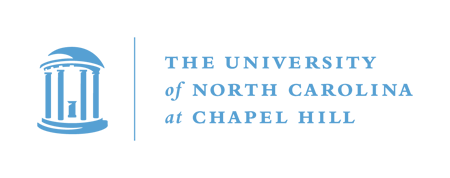 Presentations at the 30th International Conference on Pharmacoepidemiology & Therapeutic Risk ManagementTaipei – October 24-27, 2014Connect with UNC PharmacoepidemiologyFacebook Page:	facebook.com/UncPharmacoepidemiology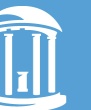 Twitter:		@UNC_RxEpiLinkedIn group: 	UNC PharmacoepidemiologyPRE-CONFERENCE EDUCATIONAL SESSIONSPRE-CONFERENCE EDUCATIONAL SESSIONSPRE-CONFERENCE EDUCATIONAL SESSIONSDate & TimeRoomSessionFriday, Oct 248:30 AM – 12:30 PM201ABCComparative Effectiveness ResearchJeremy Rassen, Cynthia Girman, Michele Jonsson Funk, Joshua GagneFriday, Oct 242:00 – 6:00 PM201EAdvanced Topics in Pharmacoepidemiology (Chinese)K. Arnold Chan, Edward Chia-Cheng Lai, Chia-Hsien Chang, Jin-Liern HongACADEMIC SHOWCASECome meet us at our table at the Academic Showcase. Friday, Oct 24, 6:00 – 7:30 PM, in the Banquet HallUNC ALMUNI RECEPTIONPlease join us for a UNC Alumni Reception. Friday, Oct 24, 7:45-9:00 PM at the Cheers Lounge Bar and Restaurant, Located on the 1st floor of the Grand Hyatt TaipeiSATURDAY, OCTOBER 25 ORAL PRESENTATIONS, SYMPOSIA, WORKSHOPS & PLENARYSATURDAY, OCTOBER 25 ORAL PRESENTATIONS, SYMPOSIA, WORKSHOPS & PLENARYSATURDAY, OCTOBER 25 ORAL PRESENTATIONS, SYMPOSIA, WORKSHOPS & PLENARYSATURDAY, OCTOBER 25 ORAL PRESENTATIONS, SYMPOSIA, WORKSHOPS & PLENARYSATURDAY, OCTOBER 25 ORAL PRESENTATIONS, SYMPOSIA, WORKSHOPS & PLENARYTimeSession & RoomSession & RoomSession & RoomPresentation8:00 AMWelcome - Plenary HallWelcome - Plenary HallWelcome - Plenary HallSoko Setoguchi, Yea-Huei Kao Yang, Til Stürmer 10:30 AMAll About Statins - 201BCAll About Statins - 201BCAll About Statins - 201BCEffect of Statin Use on Acute Kidney Injury Following Elective Cardiothoracic Surgery: A Population Cohort Study in Denmark [1]J Bradley Layton, Malene K Hansen, Carl-Johan Jakobsen, Jan J Andreasen, Vibeke E Hjortdal, Bodil S Rasmussen, Abhijit V Kshirsagar, Ross J Simpson, Christian F Christiansen11:30 AMAll About Statins - 201BCAll About Statins - 201BCAll About Statins - 201BCStatin Initiation in a Closed Cohort of U.S. Women over Two Decades [5]Tracy L Kinsey, Til Stürmer, Robert J Glynn11:30 AMWomen's Health - 102Women's Health - 102Women's Health - 102Rates of opioid-managed pelvic pain after sterilization by implanted device vs. tubal ligation, U.S. 2005-2011 [35]Mitchell M Conover, Jennifer M Wu, Alan C Kinlaw, Jennifer O Howell, Michele Jonsson Funk11:45 AMBiologics Bouillabaisse - 201AFBiologics Bouillabaisse - 201AFBiologics Bouillabaisse - 201AFPayer-Level Differences in the Response to Regulatory Actions Regarding Bevacizumab [12]Stacie B Dusetzina, Shellie D. Ellis, Rachel A. Freedman, Aaron N Winn, James Chambers, Rena M. Conti, G. Caleb Alexander, Haiden A Huskamp, Nancy L Keating1:45 PMPseudorandom Exposures - 4th VIPPseudorandom Exposures - 4th VIPPseudorandom Exposures - 4th VIPUsing Simulation to Explore the Properties of IV Bias Amplification and Unmeasured Confounding [56]Jonathan V Todd, M Alan Brookhart2:00 PMPseudorandom Exposures - 4th VIPPseudorandom Exposures - 4th VIPPseudorandom Exposures - 4th VIPInstruments and Doubly Robust Estimation: Bias and Efficiency Compared to Conventional Estimators [57]Michele Jonsson Funk, Virginia Pate, Til Stürmer3:30 PMPlenary - Plenary HallPlenary - Plenary HallPlenary - Plenary HallDevelopment in Pharmacoepidemiological Methods: Current Status and Future DirectionKenneth J. Rothman, Robert Glynn, Miguel Hernan, Olaf Klugel, Soko Setoguchi, Til StürmerSATURDAY, OCTOBER 25 POSTERSSATURDAY, OCTOBER 25 POSTERSSATURDAY, OCTOBER 25 POSTERSSATURDAY, OCTOBER 25 POSTERSSATURDAY, OCTOBER 25 POSTERSSessionSession#PosterPosterSpotlight – Top 8Spotlight – Top 85Prevalence of Potentially Inappropriate Medication Prescribing Among Older US Adults Using STOPP Criteria [84]Marcela Jirón, Virginia Pate, Michele Jonsson Funk, Til StürmerPrevalence of Potentially Inappropriate Medication Prescribing Among Older US Adults Using STOPP Criteria [84]Marcela Jirón, Virginia Pate, Michele Jonsson Funk, Til StürmerSpotlight – DUR/HSR Spotlight – DUR/HSR 36AHRQ/HCUPNet-Derived Pharmacoepidemiologic Evidence on Ventilation-Associated Iatrogenic Pneumothorax [115]Yelizaveta Torosyan, Qianlai Luo, Sarah Hoffman, Danica Marinac-DabicAHRQ/HCUPNet-Derived Pharmacoepidemiologic Evidence on Ventilation-Associated Iatrogenic Pneumothorax [115]Yelizaveta Torosyan, Qianlai Luo, Sarah Hoffman, Danica Marinac-DabicDUR/HSRDUR/HSR38Differential Healthcare Utilization in Metformin vs. Sulfonylureas Users Pre- and Post-Initiation [117]Jin-Liern Hong, Michele Jonsson Funk, Jennifer L Lund, Virginia Pate, Til StürmerDifferential Healthcare Utilization in Metformin vs. Sulfonylureas Users Pre- and Post-Initiation [117]Jin-Liern Hong, Michele Jonsson Funk, Jennifer L Lund, Virginia Pate, Til StürmerDUR/HSRDUR/HSR97Characteristics of Patients with Depression Who Initiate Antidepressant and Benzodiazepine Therapy Simultaneously, Compared with Antidepressant Monotherapy [176]Greta A Bushnell, Alice White, Til Stürmer, Bradley N Gaynes, Virginia Pate, Deborah Azrael, Matthew MillerCharacteristics of Patients with Depression Who Initiate Antidepressant and Benzodiazepine Therapy Simultaneously, Compared with Antidepressant Monotherapy [176]Greta A Bushnell, Alice White, Til Stürmer, Bradley N Gaynes, Virginia Pate, Deborah Azrael, Matthew MillerDUR/HSRDUR/HSR115Patterns of Analgesic Initiation among Hemodialysis Patients [194]Magdalene M Assimon, Anne M Butler, Lily Wang, Abhijit V Kshirsagar, M Alan BrookhartPatterns of Analgesic Initiation among Hemodialysis Patients [194]Magdalene M Assimon, Anne M Butler, Lily Wang, Abhijit V Kshirsagar, M Alan BrookhartSUNDAY, OCTOBER 26 ORAL PRESENTATIONSSUNDAY, OCTOBER 26 ORAL PRESENTATIONSSUNDAY, OCTOBER 26 ORAL PRESENTATIONSSUNDAY, OCTOBER 26 ORAL PRESENTATIONSSUNDAY, OCTOBER 26 ORAL PRESENTATIONSTimeSession & RoomSession & RoomSession & RoomPresentation8:00 AMHow Thin Is Your Blood? - 201DEHow Thin Is Your Blood? - 201DEHow Thin Is Your Blood? - 201DEAvoiding “Crystal Ball” Epidemiology: The Case of Low-Dose Aspirin and Major Bleeding [331]Jennifer L Lund, Til Stürmer, Erzsebet Horvath-Puho, Szimonetta Szépligeti, Lars Pedersen, Vera Ehrenstein, Henrik T Sorensen, John A Baron8:45 AMWell-adjusted by Design - 4th VIPWell-adjusted by Design - 4th VIPWell-adjusted by Design - 4th VIPControlling Time-Dependent Confounding by Frailty: Restriction Versus Statistical Adjustment [346]Leah J McGrath, Alan R Ellis, M Alan Brookhart9:15 AMHow Thin Is Your Blood? - 201DEHow Thin Is Your Blood? - 201DEHow Thin Is Your Blood? - 201DEUtilization of Anticoagulants in Atrial Fibrillation: Influences of Clinical Risk Scores in Real-World Practice [336]Julie C Lauffenburger, Joel F Farley, Denise H Rhoney, Anil K Gehi, M Alan Brookhart, Gang Fang*Award for third best abstract from a student/post-doc9:15 AMWell-adjusted by Design - 4th VIPWell-adjusted by Design - 4th VIPWell-adjusted by Design - 4th VIPComparing Estimation Strategies for Disease Risk Scores: A Simulation Study [348]Richard Wyss, M Alan Brookhart, Virginia Pate, Til Stürmer10:15 AMDon't Go Breaking My Heart - 201BCDon't Go Breaking My Heart - 201BCDon't Go Breaking My Heart - 201BCComparative Cardiovascular Safety of Testosterone Formulations in the United States and United Kingdom [356]J Bradley Layton,  Julie L Sharpless,  Christoph R Meier, Til Stürmer, Susan S Jick, M Alan Brookhart10:15 AMNot All Diabetes Are Alike: Issues of Diagnosis - 201DENot All Diabetes Are Alike: Issues of Diagnosis - 201DENot All Diabetes Are Alike: Issues of Diagnosis - 201DEIdentification of Prediabetes, Healthcare Utilization and Progression to Diabetes in CPRD [368]Jin-Liern Hong, Ann Marie McNeill, Jinghua He, Kimberly Brodovicz.10:45 AMDiverse Topics in Pediatric Populations - 103Diverse Topics in Pediatric Populations - 103Diverse Topics in Pediatric Populations - 103Antimuscarinic Utilization in the Pediatric Population in the United States, 2000-2011 [352]Alan Kinlaw, Jennifer Wu, Mitchell M Conover, Virginia Pate, Michele Jonsson Funk10:45 AMPS or What??? - 4th VIPPS or What??? - 4th VIPPS or What??? - 4th VIPTrimming on Propensity or Disease Risk Scores to Enhance Validity in the Design of Comparative Effectiveness Studies [376]Robert J Glynn, Mark Lunt, Til Stürmer11:30 AMRoundtable Discussion – Banquet HallRoundtable Discussion – Banquet HallRoundtable Discussion – Banquet HallChallenges and Approaches to Controlling for Confounding in PharmacoepidemiologyTil Stürmer2:30 PMAnnual Meeting – Plenary HallAnnual Meeting – Plenary HallAnnual Meeting – Plenary HallPresidential AddressTil Stürmer 2:30 PMAwards Ceremony - Plenary HallAwards Ceremony - Plenary HallAwards Ceremony - Plenary HallAssessment of Prediabetes in the United Kindgom CPRD and Its Association with Incident Cancers [385]Jin-Liern Hong, Ann Marie McNeill, Jinghua He, Kimberly Brodovicz*The Stanley A. Edlavitch Award for best abstract submitted by a student/post-doc4:30 PMSymposium – Plenary HallSymposium – Plenary HallSymposium – Plenary HallGuidelines and Recommendations for Comparative Effectiveness Research (CER) Methods: International Assessment and Exchange [389]Eunsun Noh, Nancy A Dreyer, Jeonghoon Ahn, Thamir M Alshammari, Mary E Ritchey, J Bradley Layton, Aisling R CaffreySUNDAY, OCTOBER 26 POSTERSSUNDAY, OCTOBER 26 POSTERSSUNDAY, OCTOBER 26 POSTERSSUNDAY, OCTOBER 26 POSTERSSUNDAY, OCTOBER 26 POSTERSSessionSession#PosterPosterCERCER67Effect of Body Mass Index on Choice of Initiating Diabetes Therapies [459]Mugdha N Gokhale, John B Buse, Til StürmerEffect of Body Mass Index on Choice of Initiating Diabetes Therapies [459]Mugdha N Gokhale, John B Buse, Til StürmerCERCER72Inverse-Probability-of-Selection Weighting of Rich Subsample Data Provides Informed Estimates of Treatment Effects for a Larger Sample [464]Alan R Ellis, M Alan BrookhartInverse-Probability-of-Selection Weighting of Rich Subsample Data Provides Informed Estimates of Treatment Effects for a Larger Sample [464]Alan R Ellis, M Alan BrookhartCERCER86Preference-Based Instrumental Variable (IV) Methods in the Comparative Effectiveness of Osteoporosis (OP) Medications in Women with Postmenopausal Osteoporosis (PMO) Using the MarketScan Database [478]Jane S Der, M Alan Brookhart, Fei XuePreference-Based Instrumental Variable (IV) Methods in the Comparative Effectiveness of Osteoporosis (OP) Medications in Women with Postmenopausal Osteoporosis (PMO) Using the MarketScan Database [478]Jane S Der, M Alan Brookhart, Fei XueCERCER96Marginal Structural Model Simulation: the Effect of Omitting a Variable from the Outcome Model When It Is Present in the Numerator Model [488]Alan R Ellis, M Alan Brookhart.Marginal Structural Model Simulation: the Effect of Omitting a Variable from the Outcome Model When It Is Present in the Numerator Model [488]Alan R Ellis, M Alan Brookhart.Spotlight – CER SIGSpotlight – CER SIG104Accounting for Treatment Complexity in Propensity Score Estimation: Case Study from of Type 2 Diabetes (T2DM) [496]Mary E Ritchey, Yong Chen, Michele L Jonsson Funk, Kimberly G BrodoviczAccounting for Treatment Complexity in Propensity Score Estimation: Case Study from of Type 2 Diabetes (T2DM) [496]Mary E Ritchey, Yong Chen, Michele L Jonsson Funk, Kimberly G BrodoviczSpotlight – CER SIGSpotlight – CER SIG107Comparative effectiveness of contemporary adjuvant chemotherapy options among older rectal cancer patients [499]Jennifer L Lund, Hanna K Sanoff, Til StürmerComparative effectiveness of contemporary adjuvant chemotherapy options among older rectal cancer patients [499]Jennifer L Lund, Hanna K Sanoff, Til StürmerSpotlight – CER SIGSpotlight – CER SIG110Radiographic and Endoscopic Diagnostic Workup around Initiation of Oral Bisphosphonates [502]Xiaojuan Li, Yong Chen, Mugdha Gokhale, Julie Chandler, Annie McNeill, Cynthia J Girman, Til StürmerRadiographic and Endoscopic Diagnostic Workup around Initiation of Oral Bisphosphonates [502]Xiaojuan Li, Yong Chen, Mugdha Gokhale, Julie Chandler, Annie McNeill, Cynthia J Girman, Til StürmerSpotlight – CER SIGSpotlight – CER SIG111Using Refill Information to Improve the Performance of Preference-Based Instrumental Variables [503]Jane S Der, M Alan Brookhart, Cathy W Critchlow, Vamshidar Goli, Fei XueUsing Refill Information to Improve the Performance of Preference-Based Instrumental Variables [503]Jane S Der, M Alan Brookhart, Cathy W Critchlow, Vamshidar Goli, Fei XueClassical PEClassical PE125Fracture Risk among Depressed Patients Initiating SNRIs vs SSRIs AntidepressantsYi-han Sheu, Amy Lanteigne, Til Stürmer, Virginia Pate, Deborah Azrael, Matthew MillerFracture Risk among Depressed Patients Initiating SNRIs vs SSRIs AntidepressantsYi-han Sheu, Amy Lanteigne, Til Stürmer, Virginia Pate, Deborah Azrael, Matthew MillerMONDAY, OCTOBER 27 PRESENTATIONSMONDAY, OCTOBER 27 PRESENTATIONSMONDAY, OCTOBER 27 PRESENTATIONSMONDAY, OCTOBER 27 PRESENTATIONSMONDAY, OCTOBER 27 PRESENTATIONSMONDAY, OCTOBER 27 PRESENTATIONSTimeSessionSessionSessionPresentationPresentation10:30 AMSymposium – 4th VIPSymposium – 4th VIPSymposium – 4th VIPHow Do We Overcome Challenges of Diverse Views in Multi-Displinary Collaboration on CER?Cynthia J Girman, Sebastian Schneeweiss, Leona E. Markson, Til Stürmer, Stella BlackburnHow Do We Overcome Challenges of Diverse Views in Multi-Displinary Collaboration on CER?Cynthia J Girman, Sebastian Schneeweiss, Leona E. Markson, Til Stürmer, Stella Blackburn1:45 PMProbably a Good Link – 201DEProbably a Good Link – 201DEProbably a Good Link – 201DEPerformance of Methods for Linking Registry Data to Insurance Claims When Unique Identifiers Are Unavailable [652]Stacie B Dusetzina, Seth Tyree, Anne-Marie Meyer, William CarpenterPerformance of Methods for Linking Registry Data to Insurance Claims When Unique Identifiers Are Unavailable [652]Stacie B Dusetzina, Seth Tyree, Anne-Marie Meyer, William Carpenter2:30 PMFor Better or for Worse - 103For Better or for Worse - 103For Better or for Worse - 103Testosterone Laboratory Testing and Testosterone Supplementation Use among Adult Males in Denmark [673]Thomas B Rasmussen, Helene Nørrelund, Sinna P Ulrichsen, J Bradley Layton, M Alan Brookhart, Henrik T Sørensen, Christian F ChristiansenTestosterone Laboratory Testing and Testosterone Supplementation Use among Adult Males in Denmark [673]Thomas B Rasmussen, Helene Nørrelund, Sinna P Ulrichsen, J Bradley Layton, M Alan Brookhart, Henrik T Sørensen, Christian F Christiansen2:45 PMProbably a Good Link – 201DEProbably a Good Link – 201DEProbably a Good Link – 201DEAccounting for Outcome Misclassification in Pharmacoepidemiologic Studies [656]Xiaojuan Li, Nihan Potas, Anne M Butler, Jess Edwards, Jason Fine, M Alan BrookhartAccounting for Outcome Misclassification in Pharmacoepidemiologic Studies [656]Xiaojuan Li, Nihan Potas, Anne M Butler, Jess Edwards, Jason Fine, M Alan BrookhartMONDAY, OCTOBER 27 POSTERSMONDAY, OCTOBER 27 POSTERSMONDAY, OCTOBER 27 POSTERSMONDAY, OCTOBER 27 POSTERSMONDAY, OCTOBER 27 POSTERSSessionSession#PosterPosterDatabaseDatabase9Realistic Power Estimation for New User, Active Comparator Studies: An Empirical Example [690]Mugdha Gokhale, John B Buse, Til StürmerRealistic Power Estimation for New User, Active Comparator Studies: An Empirical Example [690]Mugdha Gokhale, John B Buse, Til StürmerDatabaseDatabase42Comparative Safety of Antimuscarinics among Adults in the United States, 2000–2011 [723]Alan Kinlaw, Jennifer Wu, Mitchell M Conover, Michele Jonsson FunkComparative Safety of Antimuscarinics among Adults in the United States, 2000–2011 [723]Alan Kinlaw, Jennifer Wu, Mitchell M Conover, Michele Jonsson FunkDatabaseDatabase54Concordance of myocardial infarction (MI) between Medicare & Atherosclerosis Risk in Communities (ARIC) study [735]Montika Bush, Til Stürmer, Sally Stearns, Ross J Simpson Jr,  M Alan Brookhart, Anna Kucharska-NewtonConcordance of myocardial infarction (MI) between Medicare & Atherosclerosis Risk in Communities (ARIC) study [735]Montika Bush, Til Stürmer, Sally Stearns, Ross J Simpson Jr,  M Alan Brookhart, Anna Kucharska-NewtonMethods PotpourriMethods Potpourri116Refill Variables in Administrative Claims Data – Potential Implications for Defining New Medication User Cohorts [797]Jane S Der, M Alan Brookhart, Fei XueRefill Variables in Administrative Claims Data – Potential Implications for Defining New Medication User Cohorts [797]Jane S Der, M Alan Brookhart, Fei XueCV OutcomesCV Outcomes152Temporal Changes in the Prescribing Propensity Following Safety Warnings [833]Elizabeth M Garry, John B Buse, Virginia Pate, Til StürmerTemporal Changes in the Prescribing Propensity Following Safety Warnings [833]Elizabeth M Garry, John B Buse, Virginia Pate, Til StürmerSpotlight – Device SIGSpotlight – Device SIG229Creation and Use of a "Lag Time" Variable for Comparative Effectiveness Research Using Claims Data [910]Sarah R Hoffman, Nilsa Loyo-Berrios, Manuel Bayona, Megan Gatski, Veronica A PriceCreation and Use of a "Lag Time" Variable for Comparative Effectiveness Research Using Claims Data [910]Sarah R Hoffman, Nilsa Loyo-Berrios, Manuel Bayona, Megan Gatski, Veronica A PriceFeaturing collaborations with the following institutions:Featuring collaborations with the following institutions:Featuring collaborations with the following institutions:Aalborg University, DenmarkAarhus University, DenmarkAmgenBoston UniversityBrigham & Women’s HospitalCommunity Care of North CarolinaDana Farber Cancer Institute Harvard UniversityJohns Hopkins UniversityJohnson & JohnsonMerckNorth Carolina State UniversityProctor & GambleRTI Health SolutionsTufts UniversityUniversity of Basel, Switzerland University of ChicagoUniversity of ChileUniversity of KansasUniversity of Manchester, United KingdomUS Food & Drug AdministrationWestern Denmark Heart Registry